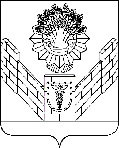 СОВЕТТБИЛИССКОГО СЕЛЬСКОГО ПОСЕЛЕНИЯТБИЛИССКОГО РАЙОНАРЕШЕНИЕот 25 октября 2019 года                                                                       № 6ст-ца ТбилисскаяО согласовании предельных (максимальных) индексов изменения размера вносимой гражданами платы за коммунальные услуги в муниципальных образованиях Краснодарского края на 2019-2023 годы в части утверждения предельного (максимального) индекса изменения размера вносимой гражданами платы за коммунальные услуги в Тбилисском сельском поселении Тбилисского района с 1 июля по 31 декабря 2019 года	В соответствии со статьей 157.1 Жилищного кодекса Российской Федерации, постановлением Правительства Российской Федерации от 30 апреля 2014 г. № 400 «О формировании индексов изменения размера платы граждан за коммунальные услуги в Российской Федерации», постановлением главы (губернатора) Краснодарского края от 17 декабря 2018 года № 835 «Об утверждении предельных (максимальных) индексов изменения размера вносимой гражданами платы за коммунальные услуги в муниципальных образованиях Краснодарского края на 2019-2023 годы», Совет Тбилисского сельского поселения Тбилисского района р е ш и л :Согласовать предельные (максимальные) индексы изменения размера вносимой гражданами платы за коммунальные услуги в муниципальных образованиях Краснодарского края на 2019 – 2023 годы» в части утверждения предельного (максимального) индекса изменения размера вносимой гражданами платы за коммунальные услуги в Тбилисском сельском поселении Тбилисского района с 1 июля по 31 декабря 2019 года в размере 3,6 %, превышающем индекс по Краснодарскому краю, в размере 2,6 % не более чем на величину отклонения по Краснодарскому краю в размере 2,6 %.Отделу делопроизводства и организационно-кадровой работы администрации Тбилисского сельского поселения Тбилисского района (Воронкин) опубликовать настоящее решение в сетевом издании «Информационный портал Тбилисского района», а также разместить на официальном сайте администрации Тбилисского сельского поселения Тбилисского района в информационно-телекоммуникационной сети «ИНТЕРНЕТ».Контроль за выполнением настоящего решения возложить на постоянную комиссию Совета Тбилисского сельского поселения Тбилисского района по строительству, транспорту, связи, благоустройству территории и жилищно-коммунальному хозяйству (Маргарян).Настоящее решение вступает в силу с момента его официального опубликования.Глава Тбилисского сельскогопоселения Тбилисского района                                                      А.Н. СтойкинПредседатель СоветаТбилисского сельского  поселения Тбилисского района                                                                    Е.Б. Самойленко